Department of Planning, Industry and Environment 
Renewal of Companion Native Animal Keeper Licence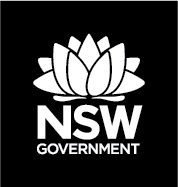 Licensee detailsSpecies of companion native animal held under this licence
(Note: You can only keep one animal under this licence type.)Contact detailsPayment detailsFive-year licence 	$50.00 Pensioner discount 	$40.00Enter your payment details here if you are paying by credit card (a merchant fee of 0.4% will be charged to all credit card transactions). You may also pay by cheque or money order (made payable to the Department of Planning, Industry and Environment). If you are applying on the basis of a pensioner discount, you must provide details of your pension card below:Personal information collected by the Department of Planning, Industry and Environment in relation to this licence, including any matters relating to your compliance with this licence may be disclosed to third parties in accordance with the exemptions on disclosure under the Privacy and Personal Information Act 1998, for the purposes of confirming information provided by you and for law enforcement purposes. As required by the Biodiversity Conservation Act 2016, a public register of wildlife licences will be published on the Department of Planning, Industry and Environment website. The public register will not include personal information of individuals (e.g. name, postal and email address, phone number and date of birth). Information about the location of plants and animals covered by licences will be restricted to post code.Send completed form to:Wildlife Team
PO Box 1967
Hurstville NSW 1481
Fax: 9585 6401
Phone: 9585 6406
Email: wildlife.licensing@environment.nsw.gov.auLicence numberCommon nameScientific nameSpecies codeFull nameDate of birthPostal addressPremises where the animal is keptContact phoneEmailTotal amount to be debited$ Credit card  MasterCard     VisaCard numberExpiry dateCVV(CVV is the 3 digit number on the back of your credit/debit card next to the signature panel strip and the card’s account number.)Name on cardCardholder’s signaturePensioner card typePension card numberLicensee’s signatureDate